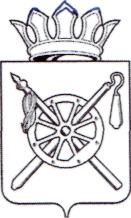 Российская ФедерацияРостовская областьМуниципальное образование «Октябрьский район»Администрация Октябрьского районаПОСТАНОВЛЕНИЕ31.08.2020                                               № 1261                     р.п.  Каменоломни	Во исполнение Указа Президента Российской Федерации от 15.01.2020 № ПР-113, предусматривающего поэтапный переход с 01.09.2020 до 01.09.2023 на организацию бесплатного здорового горячего питания для обучающихся осваивающих образовательные программы начального общего образования, а также предоставления государственной поддержки за счет средств федерального бюджета на эти цели, в  целях  организации  питания  и  социальной  защиты  учащихся муниципальных  бюджетных  общеобразовательных  учреждений,  целевого  и эффективного  использования  средств,   выделяемых  за  счет  средств  бюджета Октябрьского района, руководствуясь пунктом 11 части 1 статьи 15 Федерального закона  от  06.10.2003  №  131-ФЗ  «Об  общих  принципах  организации  местного самоуправления  в  Российской  Федерации»,  пунктом  15  части  3  статьи  28,пунктом  2  части  2  статьи  34,  статьей  37,  статьей  41,  частью  7  статьи  79 Федерального  закона  от  29.12.2012  №  273-ФЗ  «Об  образовании  в  Российской Федерации»,  Областным  законом  от  14.11.2013  №  26-ЗС  «Об  образовании  в Ростовской  области»,  пунктом  2  постановления  Правительства  Ростовской области  от  30.05.2018  №  365  «Об  утверждении  Порядка  обеспечения  питанием обучающихся  за  счет  средств  областного  бюджета»,  распоряжением Правительства  Ростовской  области  от  20.08.2020  № 655  «О  выделении  средств»,  руководствуясь частью 9 статьи 56 Устава муниципального образования «Октябрьский район»,ПОСТАНОВЛЯЮ:1.Утвердить:1.1.Порядок  организации  бесплатного  питания  обучающихся муниципальных  бюджетных  общеобразовательных  учреждений  Октябрьского района согласно приложению № 1 к настоящему постановлению.	1.2.Положение о порядке обеспечения дополнительным питанием обучающихся муниципальных  бюджетных  общеобразовательных  учреждений  Октябрьского района 1-4 классов, включая детей с  ограниченными  возможностями  здоровья  или  инвалидов, обучающихся на дому муниципальных бюджетных общеобразовательных учреждений, в части бесплатного предоставления молока за счет средств бюджета Октябрьского района согласно приложению № 2 к настоящему постановлению.	2. Обеспечить с 01.09.2020 года выделение денежных средств на: 	2.1.Организацию  бесплатного  одноразового    горячего  питания    на  одного обучающегося муниципального бюджетного  общеобразовательного  учреждения  Октябрьского района,  получающего  начальное  общее  образование, включая обучающихся из малоимущих семей (1-4 классы), в  размере  54  рубля  99 копеек в день.	2.1.2. Обучающиеся муниципальных  бюджетных  общеобразовательных  учреждений  Октябрьского района (1-4 классы), в зависимости  от режима (смены) обучения, обеспечиваются горячим питанием в виде завтрака (1 смена)  или обеда (2 смена).	2.2.Организацию    бесплатного  двухразового  горячего  питания  на  одного  обучающегося муниципального бюджетного  общеобразовательного  учреждения  Октябрьского района с  ограниченными  возможностями  здоровья  или  инвалида, получающего начальное общее образование  (1-4 классы) в размере 72 рубля 64 копейки в день.	2.2.1.Обучающиеся муниципальных  бюджетных  общеобразовательных  учреждений  Октябрьского района с  ограниченными  возможностями  здоровья  или  инвалиды, получающие начальное общее образование  (1-4 классы), обеспечиваются двухразовым питанием вне зависимости  от режима (смены) обучения. 	2.3.Организацию  бесплатного  одноразового    горячего питания    на одного обучающегося, получающего основное общее и среднее общее образование (5-11 классы) из числа   малоимущих  семей,  в размере 17 рублей 65 копеек в день.	2.3.1.Обучающиеся муниципальных  бюджетных  общеобразовательных  учреждений  Октябрьского района получающие основное общее и среднее общее образование (5-11 классы) из числа   малоимущих  семей, обеспечиваются одноразовым питанием вне зависимости  от режима (смены) обучения. 	2.4.Организацию    бесплатного двухразового    горячего питания    на одного обучающегося муниципального бюджетного  общеобразовательного  учреждения  Октябрьского района,  получающего основное общее и среднее общее образование (5-11 классы) из числа  лиц  с  ограниченными  возможностями  здоровья  или  инвалидов,  в  размере  35 рублей 30 копеек в день.	2.4.1. Обучающиеся муниципальных  бюджетных  общеобразовательных  учреждений  Октябрьского района с  ограниченными  возможностями  здоровья  или  инвалиды, получающие основное общее и среднее общее образование
(5-11 классы), обеспечиваются двухразовым питанием вне зависимости  от режима (смены) обучения. 	2.5.Организацию бесплатного  дополнительного питания (молоко) на  одного обучающегося, муниципальных  бюджетных  общеобразовательных  учреждений  Октябрьского района, получающего  начальное  общее  образование (1-4 классы), включая детей с  ограниченными  возможностями  здоровья  или  инвалидов, обучающихся на дому, в размере 6 рублей 38 копеек в день.	3.В  целях  организации  питания  и  социальной  защиты  обучающихся муниципальных  бюджетных  общеобразовательных  учреждений  Октябрьского района, руководителям  общеобразовательных  учреждений организовать выдачу продуктовых наборов обучающимся,  получающим   начальное, основное и среднее общее  образование (1-11 классы)  на  дому  из  числа  лиц  с  ограниченными  возможностями  здоровья  или  инвалидов,  в  дни  учебных  занятий,  за  счет  бюджетных  ассигнований Октябрьского района,  предусмотренных  на  организацию  питания,  из расчета 35 рублей 30 копеек в день. 	4.Отделу образования Администрации Октябрьского района (Тараско А.А.):	4.1.Довести до сведения руководителей муниципальных бюджетных общеобразовательных учреждений Октябрьского района настоящее постановление.	4.2.Осуществлять ежедневный  мониторинг  состояния  организации  питания  обучающихся  в  муниципальных  бюджетных  общеобразовательных  учреждениях  Октябрьского района согласно приложению № 3 к настоящему постановлению.	4.3.Осуществлять ежеквартальный мониторинг  охвата  горячим питанием обучающихся  в  муниципальных  бюджетных  общеобразовательных  учреждениях  Октябрьского района согласно приложению № 4 к настоящему постановлению.	4.4.Обеспечить контроль за организацией питания обучающихся в муниципальных  бюджетных  общеобразовательных  учреждениях  Октябрьского района.	4.5.Осуществлять контроль целевого использования средств, выделяемых на питание обучающихся муниципальных  бюджетных  общеобразовательных  учреждений  Октябрьского района.	5.Финансово-экономическому управлению Администрации Октябрьского района обеспечить, в пределах выделенных бюджетных средств, финансирование расходов на:	5.1.Питание обучающихся в муниципальных бюджетных общеобразовательных организациях Октябрьского района, нуждающихся 
в социальной поддержке в части предоставления бесплатного питания:	-обучающимся 1-4 классов;	-обучающимся из малоимущих семей;	-обучающимся с  ограниченными  возможностями  здоровья  или  инвалидам.	5.2.Дополнительное питание (молоко) обучающихся муниципальных  бюджетных  общеобразовательных  учреждений  Октябрьского района, получающих  начальное  общее  образование, включая детей с  ограниченными  возможностями  здоровья  или  инвалидов, обучающихся на дому (1-4 классы).	6.Разрешить юридическим лицам и предпринимателям без образования юридического лица организацию горячего питания обучающихся муниципальных  бюджетных  общеобразовательных  учреждений  Октябрьского района, осуществлять торговлю буфетной продукцией, согласно рекомендациям  по  организации  питания  обучающихся  общеобразовательных организаций (МР 2.4.0179-20 от 18.05.2020 года) и отвечающей санитарно – гигиеническим требованиям, на основании договоров аренды имущества, заключенных с руководителями общеобразовательных организаций, по согласованию с комитетом по управлению муниципальным имуществом Администрации Октябрьского района.	7.Руководителям  муниципальных  бюджетных  общеобразовательных учреждений Октябрьского района:	7.1.Создать условия для организации бесплатного горячего питания обучающихся муниципальных  бюджетных  общеобразовательных  учреждений  Октябрьского района с   01.09. 2020  года в соответствии с рекомендациям  по  организации  питания  обучающихся  общеобразовательных организаций
(МР 2.4.0179-20 от 18.05.2020 года) и утвержденным Порядком.	7.2.Обеспечить  бесплатным  горячим питанием обучающихся муниципальных  бюджетных  общеобразовательных  учреждений  Октябрьского района в соответствии с  ежедневным табелем посещаемости согласно приложению № 4 к настоящему постановлению.	8.Признать утратившим силу:	8.1.Постановление Администрации Октябрьского района от 30.12.2019              № 1599 «Об обеспечении питанием и дополнительным питанием (молоком) обучающихся муниципальных бюджетных общеобразовательных организаций Октябрьского района».	8.2. Постановление Администрации Октябрьского района от 10.03.2020        № 263 «О внесении изменений в постановление Администрации Октябрьского района от 30.12.2019 № 1599 «Об обеспечении питанием и дополнительным питанием (молоком) обучающихся муниципальных бюджетных общеобразовательных организаций Октябрьского района».	9.Настоящее  постановление  вступает  в  силу  со  дня  его подписания и подлежит размещению  на  официальных  сайтах Администрации  Октябрьского района  и  отдела  образования  Администрации Октябрьского  района.	10.Контроль за исполнением настоящего постановления возложить 
на заместителя главы Администрации Октябрьского района Ушакова А.И.Глава АдминистрацииОктябрьского района                                                                              Л.В. ОвчиеваПостановление вноситотдел образования Администрации Октябрьского района                                                                                Приложение №1 к постановлению Администрации Октябрьского района                                                                                                         от   ______ № ____Порядок  организации  бесплатного  питания  обучающихся муниципальных  бюджетных  общеобразовательных  учреждений  Октябрьского района1.Основные положения.	1.1.Порядок  организации  бесплатного  питания  обучающихся  муниципальных  бюджетных  общеобразовательных  учреждений  Октябрьского района  (далее обучающихся) разработан  в соответствии  со  статьей  37  Федерального  закона  от  29.12.2012  №  273-ФЗ «Об образовании в Российской Федерации», пунктом  2  постановления  Правительства  Ростовской области  от  30.05.2018  №  365  «Об  утверждении  Порядка  обеспечения  питанием обучающихся  за  счет  средств  областного  бюджета»,  распоряжением  Правительства  Ростовской  области  от  20.08.2020  № 655  «О  выделении  средств».	1.2.Под организацией горячего питания обучающимся понимается предоставление обучающимся горячего сбалансированного питания, обеспечивающего организм необходимым количеством основных питательных веществ, предусматривающего наличием в рационе горячего первого и второго блюда, или второго блюда в зависимости от приема пищи, доведенных до кулинарной готовности (п. 2.1 статьи 37 № 273-ФЗ).	1.3.Организация горячего питания обучающихся осуществляется на основании локальных актов муниципального  бюджетного  общеобразовательного  учреждения  Октябрьского района (далее общеобразовательного учреждения), в том числе:	-положения об организации горячего питания в общеобразовательном учреждении, которое принимается уполномоченным Уставом общеобразовательного учреждения органом, созданным в целях учета мнения обучающихся, родителей (законных представителей) несовершеннолетних при принятии локальных нормативных актов, затрагивающих их права и законные интересы.	-приказов общеобразовательного учреждения, утверждающих график горячего питания обучающихся в соответствии с режимом работы общеобразовательного учреждения; режим работы пищеблока с учетом режима работы общеобразовательного учреждения и продолжительности учебной недели; примерное 10-дневное меню; ответственного за организацию горячего питания обучающихся с определением его функциональных обязанностей; списки обучающихся, получающих горячее питание за счет средств бюджета;состав бракеражной комиссии (с указанием ответственности и функциональныхобязанностей каждого члена комиссии); состав административно-общественнойкомиссии за организацией горячего питания обучающихся (в состав входят представитель администрации, осуществляющий контроль за организацией горячего питания, медицинский работник, представители органов общественного самоуправления общеобразовательного учреждения) и её компетенция; результаты проведенных контрольных мероприятий и иное.	1.4.Перечень локальных актов общеобразовательного учреждения и актуальные нормативные правовые документы федерального, регионального и муниципального уровней, регулирующие вопросы организации горячего питания, размещаются на официальном сайте общеобразовательного учреждения.	1.5.Вопросы организации горячего питания (анализ ситуации, итоги, проблемы, результаты анкетирования, предложения по улучшению питания, формированию культуры питания и др.) не реже 1 раза в квартал обсуждаются на совещаниях, родительских собраниях в классах, не реже 1 раза в год выносятся на обсуждение в рамках общешкольного собрания, публичного отчета.	1.6.Руководители муниципальных  бюджетных  общеобразовательных  учреждений  обеспечивают создание условий для организации горячего питания обучающихся в соответствии с законодательством Российской Федерации и настоящим постановлением.         1.7.Финансирование бесплатного горячего питания и дополнительного питания (молоко) обучающихся муниципальных бюджетных общеобразовательных учреждений Октябрьского района осуществляется в пределах лимитов бюджетных средств, выделенных в текущем году на эти цели.	1.8.Юридические лица или индивидуальные предприниматели, оказывающие услуги питания в муниципальных бюджетных общеобразовательных учреждений Октябрьского района, несут ответственность за качество и безопасность питания.2. Случаи и порядокпредоставления бесплатного питания.	2.1.Питание обучающихся муниципальных бюджетных общеобразовательных учреждений Октябрьского района осуществляется на основании примерного меню, составленного на период не менее двух  учебных недель, с учетом требуемых для детей поступления калорийности, белков, жиров, углеводов, витаминов и микроэлементов, необходимых для их нормального роста и развития (согласно СанПиН 2.4.5.2409-08) и согласованное с территориальным отделом Управления Федеральной службы по надзору в сфере защиты прав потребителей и благополучия человека. 	2.1.1.Фактическое меню ежедневно утверждается руководителем общеобразовательного учреждения и должно содержать информацию о количественном выходе блюд (для сложных блюд с разбивкой по составным частям   блюда), энергетической и пищевой ценности, стоимости блюд.	2.1.2.Фактическое меню ежедневно размещается на информационном стенде в столовой общеобразовательного учреждения.	1.2.3.Отпуск горячего питания организуется по классам в соответствии с графиком, утвержденным руководителем общеобразовательной организации.     	2.1.Право  на  получение  бесплатного   горячего питания  имеют  обучающиеся муниципальных бюджетных общеобразовательных учреждений Октябрьского района (далее обучающиеся)  в следующих случаях:	2.1.1Бесплатное  одноразовое горячее  питание  предоставляется обучающимся,  получающим начальное общее образование, включая обучающихся из малоимущих семей (1-4 классы).	2.1.2.Бесплатное  одноразовое горячее питание предоставляется обучающимся из малоимущих семей (5-11 классы);	2.1.3.Бесплатное двухразовое  горячее питание предоставляется  обучающимся из  числа  лиц  с  ограниченными возможностями здоровья или инвалидам,  получающим  начальное  общее образование (1-4 классы);	2.1.4.Бесплатное  двухразовое    горячее питание предоставляется  обучающимся,  получающим  основное  общее  и  среднее  общее  образование (5-11 классы)  из  числа  лиц  с  ограниченными возможностями здоровья или инвалидам.	2.1.5.Продуктовый набор предоставляется обучающимся,  получающим   начальное, основное и среднее общее  образование (1-11 классы)  на  дому  из  числа  лиц  с  ограниченными  возможностями  здоровья  или  инвалидов,  в  дни  учебных  занятий.	2.1.6.Бесплатное дополнительное питание (молоко) предоставляется обучающимся,  получающим  начальное  общее  образование, включая детей с  ограниченными  возможностями  здоровья  или  инвалидов, обучающихся на дому  (1-4 классы).	2.3.Основанием для  получения  бесплатного:	2.3.1.Двухразового  питания обучающихся с ограниченными возможностями здоровья  и инвалидов  являются: документ, удостоверяющий личность  родителя (законного представителя), заявление  родителей  (законных  представителей) на  имя  руководителя МБОУ,  заключение  психолого-медико-педагогической комиссии и (или) справка МСЭ.	2.3.2.Одноразового горячего питания обучающихся из малоимущих  семей являются:  документ, удостоверяющий личность  родителя (законного представителя), заявление  родителей  (законных  представителей) на  имя  руководителя МБОУ,  справка  о  том,  что  семья  состоит  в  базе  данных  УСЗН Администрации Октябрьского района и получает пособие как малоимущая.2.4.В случае, если обучающийся находится под опекой, попечительством, заявитель дополнительно предоставляет распорядительный документ
о назначении гражданина опекуном или попечителем несовершеннолетнего.2.5.Родители (законные представители), имеющие регистрацию места проживания в другом муниципальном образовании, вправе представить в образовательную организацию справку о назначении государственного ежемесячного пособия на ребенка, выданную территориальным органом социальной защиты населения.	2.6.Бесплатное питание предоставляется обучающемуся на основании решения Совета общеобразовательной организации, оформленного протоколом и приказом муниципального общеобразовательного учреждения. 3. Финансовое   обеспечение предоставления
 бесплатного питания обучающимся.	3.1.Финансирование  организации  бесплатного  питания  учащихся осуществляется:	3.1.1.Для обучающихся,  получающего  начальное  общее  образование, включая обучающихся из малоимущих семей (1-4 классы), за счет средств федерального и областного бюджетов (в размере 54 рубля 99 копеек).	3.1.2.Для  обучающихся с  ограниченными  возможностями  здоровья  или  инвалидов, получающего начальное общее образование  (1-4 классы) за счет средств федерального, областного (в размере 54 рубля 99 копеек на  одного  обучающегося в день)  и  бюджета Октябрьского района (в размере 17 рублей 65 копеек на  одного  обучающегося в день).	3.1.3.Для обучающихся, получающих основное общее и среднее общее образование (5-11 классы) из числа   малоимущих  семей, за счет средств  бюджета Октябрьского района (в размере 17 рублей 65 копеек на  одного  обучающегося в день).	3.1.4.Для обучающихся,  получающих основное общее и среднее общее образование (5-11 классы) из числа  лиц  с  ограниченными  возможностями  здоровья  или  инвалидов, за счет бюджета Октябрьского района  (в  размере  35 рублей 30 копеек на  одного  обучающегося в день).	3.1.5.Для обучающихся,  получающих  начальное  общее  образование
(1-4 классы) организацию бесплатного  дополнительного питания (молоко) за счет средств  бюджета Октябрьского района  (в размере 6 рублей 38 копеек на  одного  обучающегося в день).	3.1.6.Для обучающихся,  получающих  начальное, основное и среднее общее  образование (1-11 классы)  на  дому,   из  числа  лиц  с  ограниченными  возможностями  здоровья  или  инвалидов,  в  дни  учебных  занятий,  за  счет  бюджетных  ассигнований Октябрьского района предусмотрена выдача продуктового набора (в размере  35 рублей 30 копеек на  одного  обучающегося в день).	Выдача продуктовых наборов осуществляется ежемесячно  в период с 1 по 5 число месяца, следующего за отчетным.	Получение  продуктовых  наборов  не  может  быть  заменено  денежной компенсацией. 4. Механизм предоставления бесплатного питания.	4.1.Муниципальное бюджетное общеобразовательное учреждение Октябрьского района:4.1.1.Создает комиссию по контролю за организацией питания обучающихся, назначая из числа ее членов ответственное должностное лицо за организацию бесплатного питания обучающихся;4.1.2.Принимает в течение текущего учебного года заявления от родителей (законных представителей) обучающихся о предоставлении бесплатного питания;4.1.3.Издает приказ об утверждении списков обучающихся, которым предоставляется горячее питание.	4.2.Основаниями для отказа в предоставлении бесплатного питания обучающемуся являются:        4.2.1.Несоответствие категории обучающегося случаям, указанным в пункте 2.1 раздела 2 настоящих случаев и порядка:        4.2.2.Непредставление документа, подтверждающего наличие семьи в базе получателей социальных выплат, для подтверждения статуса детей 
из малоимущих семей (для обучающихся, указанных в пункте 2.1 раздела 2 настоящих случаев и порядка).	4.3.Бесплатное питание предоставляется обучающимся в дни фактического посещения образовательного учреждения.         4.4.В случае неявки обучающегося в образовательную организацию в связи с болезнью или по иным причинам бесплатное питание не предоставляется.
          4.5.Руководители  муниципальных  бюджетных  общеобразовательных учреждений Октябрьского района:	4.5.1.Назначают ответственного из членов администраций общеобразовательных организаций за организацию питания, в обязанности которого входят:	-составление списков обучающихся, претендующих на горячее питание в соответствии с Порядком и своевременное предоставление их в отдел образования администрации Октябрьского района;	-ведение ежедневного учета обучающихся, получающих горячее питание;	-проведение контроля за организацией питания обучающихся.	4.5.2. Создают бракеражную комиссию не менее трех человек в составе: медицинский работник, работник пищеблока и представителя администрации общеобразовательного учреждения, в обязанности которой входят:	-ежедневное снятие пробы готовой пищи;	-ежедневная оценка качества блюд по органолептическим показателям;	-ежедневная регистрация результата бракеража в «Журнале бракеража  готовой кулинарной продукции» в соответствии с установленной формой согласно Санитарно-эпидемиологическим правилам и нормативам, СанПиН, 2.4.5.2409-08, утвержденным постановлением Главного государственного санитарного врача Российской Федерации от 23.07.2008 № 45 (далее по тексту - СанПиН 2.4.5.2409-08).          4.5.3.Рассматривают  первичные документы, подтверждающие  право учащегося на получение бесплатного питания.          4.5.4.Создают условия для  организации бесплатного горячего питания, дополнительного питания (молоко), 	4.5.3.Подают заявку организатору питания  о фактическом количестве обучающихся, претендующих на получение горячего питания.           4.5.5.Осуществляют целевое  использование  средств,  направленных  на  организацию питания обучающихся.	 4.5.6. Принимают  действенные  меры  для  максимального  обеспечения  горячим  питанием  обучающихся  5-11  классов    за  счет  средств,  предусмотренных  на  организацию  питания обучающихся   из    малоимущих  семей  и  учащихся  с  ограниченными возможностями здоровья и инвалидов, в  соответствии  с  требованиями,  утвержденными  постановлением Главного  государственного  санитарного  врача  Российской  Федерации  от 23.07.2008  №  45  СанПиН  2.4.5.2409–08  «Санитарно-эпидемиологические  требования  к  организации  питания  обучающихся  в  общеобразовательных  учреждениях,  учреждениях  начального  и  среднего  профессионального  образования».	4.5.7.Предусматривают  условия  для  организации  школьных  буфетов  для обучающихся  с  ассортиментом  кондитерских  изделий,  горячих  напитков,  соков, фруктов.	4.5.8.Представляют  в  отдел образования Администрации Октябрьского района отчеты об организации питания обучающихся в общеобразовательном учреждении согласно приложению № 3 и № 4 к настоящему постановлению..	4.5.9.Осуществляют контроль  за   качеством  питания  обучающихся  в муниципальных бюджетных общеобразовательных учреждениях.4.6.Медицинские работники обязаны:-следить за организацией питания в общеобразовательных организациях, в том числе за качеством поступающих продуктов, правильностью закладки продуктов и приготовлением готовой пищи;-проводить бракераж и делать запись в журнале бракеража пищевых продуктов и продовольственного сырья в соответствии с рекомендуемой формой согласно СанПиН 2.4.5. 2409-08;-обеспечить контроль за качественным и количественным составом рациона питания, ассортиментом используемых пищевых продуктов и продовольственного сырья, ведет «Ведомость контроля за питанием» в соответствии с рекомендуемой формой согласно СанПиН 2.4.5.2409-09;	-осуществлять отбор суточных проб.5. Прекращение предоставления бесплатногопитания обучающимся.5.1.Предоставление бесплатного питания обучающимся прекращается
в случаях: 	5.1.1.Отчисления обучающегося из образовательной организации.	5.1.2.Утраты ребенком статуса его отнесения к одной из категорий, указанных в пункте 2.1 раздела 2 настоящего порядка.	5.1.3.Отказа родителей (законных представителей) от получения бесплатного питания на основании заявления.	5.2.При установлении обстоятельств, влекущих прекращение права
обучающегося на обеспечение его бесплатным питанием, руководитель
образовательной организации в порядке, установленном локальным актом
образовательной организации, издает распорядительный акт о прекращении
бесплатного питания обучающегося в течение двух рабочих дней со дня
обнаружения таких обстоятельств. Обеспечение бесплатным питанием
прекращается со дня, следующего за днем издания распорядительного акта
о прекращении бесплатного питания обучающегося.Управляющий делами Администрации Октябрьского района                                                                         Н.Н. Савченко                                                                                                                      Приложение № 2 к постановлению Администрации Октябрьского района                                                                                                    от  _____2020 №____  Положениео порядке обеспечения дополнительным питанием обучающихся 1-4 классов, включая детей с  ограниченными  возможностями  здоровья  или  инвалидов, обучающихся на дому (1-4 классы) муниципальных бюджетных общеобразовательных учреждений в части бесплатного предоставления молока за счет средств бюджета Октябрьского района 	1.Положение о порядке обеспечения дополнительным питанием обучающихся 1-4 классов, включая детей с  ограниченными  возможностями  здоровья  или  инвалидов, обучающихся на дому (1-4 классы) муниципальных бюджетных общеобразовательных учреждений в части бесплатного предоставления молока за счет средств бюджета Октябрьского района (далее – Положение)  устанавливает порядок обеспечения дополнительным питанием обучающихся 1-4 классов муниципальных бюджетных общеобразовательных учреждений Октябрьского района (далее обучающиеся), включая детей с  ограниченными  возможностями  здоровья  или  инвалидов, обучающихся на дому (1-4 классы), в части бесплатного предоставления молока (далее - дополнительное питание) за счет средств бюджета Октябрьского района.	2.Расходование средств на бесплатное обеспечение дополнительным питанием осуществляет отдел образования Администрации Октябрьского района (далее - отдел образования) в установленном порядке для исполнения бюджета Октябрьского района на основании сводной бюджетной росписи в пределах лимитов бюджетных обязательств.	3.Отдел образования:	3.1.Обобщает сведения о количестве обучающихся 1-4 классов, включая детей с  ограниченными  возможностями  здоровья  или  инвалидов, обучающихся на дому, обеспеченных дополнительным питанием.	3.2.Проверяет ведение муниципальным бюджетным общеобразовательным учреждением документации, регламентирующей организацию дополнительного питания.	3.3.Осуществляет контроль за обеспечением обучающихся 1-4 классов, включая детей с  ограниченными  возможностями  здоровья  или  инвалидов, обучающихся на дому, дополнительным питанием.	3.4.Осуществляет расходование средств по оплате обеспечения дополнительного питания обучающихся 1-4 классов, включая детей с  ограниченными  возможностями  здоровья  или  инвалидов, обучающихся на дому, в виде порционной упаковки  каждому ребенку до трех раз в неделю, в пределах выделенных на эти цели средств с учетом фактической стоимости упаковки, указанной в контрактах (договорах).	3.5.Осуществляет контроль целевого использования средств 
на обеспечение дополнительным питанием обучающихся 1-4 классов, включая детей с  ограниченными  возможностями  здоровья  или  инвалидов, обучающихся на дому.	4.Руководители муниципальных бюджетных общеобразовательных учреждений:	4.1.Несут ответственность за обеспечение дополнительным питанием обучающихся 1-4 классов, включая детей с  ограниченными  возможностями  здоровья  или  инвалидов, обучающихся на дому, в виде порционной упаковки  в день до трех раз в неделю, в пределах выделенных на эти цели средств, с учетом фактической стоимости упаковки, указанной в контрактах (договорах).	4.2.Определяют списки обучающихся, получающих дополнительное питание (списки утверждаются соответствующим приказом по муниципальному бюджетному общеобразовательному учреждению и корректируются на 1 сентября и 10 января).	4.3.Назначают материально ответственное лицо за обеспечение дополнительным питанием обучающихся 1-4 классов, определяют порядок хранения.	4.4.Определяют порядок обеспечения дополнительным питанием обучающихся 1-4 классов, включая детей с  ограниченными  возможностями  здоровья  или  инвалидов, обучающихся на дому, отсутствующих в день выдачи.	4.5.Определяют количество дней обеспечения дополнительным питанием обучающихся 1-4 классов, включая детей с  ограниченными  возможностями  здоровья  или  инвалидов, обучающихся на дому, с учетом фактического количества обучающихся в общеобразовательном учреждении и обучающихся на дому 1-4 классов и количества упаковок.	4.6.Предоставляют дополнительное питание обучающихся 1-4 классов 
на основании заявлений родителей или законных представителей.	5.Замена дополнительного питания денежной компенсацией 
не допускается.	6.Контроль за целевым использованием средств на обеспечение дополнительным питанием обучающихся 1-4 классов, включая детей с  ограниченными  возможностями  здоровья  или  инвалидов, обучающихся на дому, осуществляет отдел образования.Управляющий делами Администрации Октябрьского района                                               Н.Н. СавченкоПриложение № 3 к постановлению Администрации Октябрьского района                                                                                                                                                               от  _____2020 №____  Ежедневный мониторинг  состояния  организации  питания  обучающихся  в  муниципальных  бюджетных  общеобразовательных  учреждениях  Октябрьского районаУправляющий делами Администрации Октябрьского района                                                                                                                                  Н.Н. Савченко                                                                                                                    Приложение № 4 к постановлению Администрации Октябрьского района                                                                                                                                                               от  _____2020 №____  Охват обучающихся МБОУ СОШ №______ горячим питанием за _____   квартал   _____ годаУправляющий делами Администрации Октябрьского района                                                                                                                                     Н.Н. Савченко                                                                                                                    Об организации питания и дополнительного питания (молоко) обучающихся в муниципальных бюджетных общеобразовательных учрежде-ниях Октябрьского района в 2020 году № ОУВсего детей в ОУВсего детей в ОУКол-во питающихся детей  в 1-4 классахКол-во питающихся детей  в 1-4 классахКол-во питающихся детей  в 1-4 классахКол-во питающихся детей  в 1-4 классахКол-во питающихся детей  в 1-4 классахКол-во питающихся детей в 5-11 классахКол-во питающихся детей в 5-11 классахКол-во питающихся детей в 5-11 классахКол-во питающихся детей в 5-11 классахКоличество отсутствующих в школеКоличество отсутствующих в школеКоличество отсутствующих в школеКоличество отсутствующих в школе1-4 классы5-11 классыВСЕГОв 1 сменуво 2 сменуИнвали-дов и ОВЗИнвали-дов и ОВЗ на домуВСЕГОмалообеспеченныеИнвали-ды и ОВЗинвалиды и ОВЗ на домувсего 1-11 классыпо гриппу и ОРВИпо COVID-19другая причина (указать)№ строкиКоличествообучающихся в общеобразовательных организациях Охват горячим питаниемОхват горячим питаниемОхват горячим питаниемОхват горячим питаниемОхват другими видами питания Охват другими видами питания № строкиКоличествообучающихся в общеобразовательных организациях ВсегоКоличество/процентиз нихиз нихиз них№ строкиКоличествообучающихся в общеобразовательных организациях ВсегоКоличество/процентГорячими завтракамиобедамиГорячими завтракамии обедамиполдникбуфетная продукция 123456789Всего школьников01Учащиеся:1-4 классов всего: 02В том числе инвалиды и дети с ОВЗ02.1В том числе малообеспеченные02.2Учащиеся:5-11 классов всего:03В том числе инвалиды и дети с ОВЗ03.1В том числе малообеспеченные03.2